ESCOLA _________________________________DATA:_____/_____/_____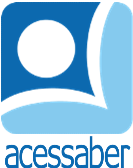 PROF:_______________________________________TURMA:___________NOME:________________________________________________________FEUDALISMOAssinale as alternativas que apresentam as principais características do feudalismo:Relações baseadas na dependência e na fidelidade.Poder político descentralizado.Produção econômica voltada para a subsistência.Sistema que consolidou-se durante a Segunda Guerra.Escreva (V) para verdadeiro e (F) para falso, sobre o Feudalismo:(   ) Poder político fortemente centralizado nas mãos do rei.(   ) Sociedade igualitária.(   ) Comércio intenso feito com auxílio de moedas.(   ) A nobreza compunha-se de reis, duques, marqueses, condes, viscondes e barões.(   )Boa parte dos trabalhadores rurais era formada por servos da gleba( terra).(   )Na sociedade feudal, a posição social de uma pessoa não dependia do seu nascimento.(   )A economia feudal baseava-se na agricultura.   3)Relacione os termos ao seu significado no período do feudalismo:A - COLONATOB – COMITATUSC-FEUDOD-SUSERANOE-VASSALO(    ) Aquele que doava um feudo.(    ) Aquele que recebia o  feudo.(    ) Relação de trabalho em que o trabalhador cultivava um lote de terra do proprietário e, como pagamento pelo uso da terra, entregava a ele uma parte da colheita .(    ) Benefício dado a alguém: uma terra, um direito de receber impostos, um cargo, etc.(    )Bando formado de jovens guerreiros comandados por um chefe ao qual prestavam um juramento de fidelidade.    4)Complete as frases com as palavras abaixo:Porção de terras destinadas ao uso dos camponeses: R: __________________________________________________________________Florestas e pastagens utilizadas por todos os habitantes do feudo:R: __________________________________________________________________Obrigação de trabalhar de graça, para o senhor, alguns dias por semana: R: __________________________________________________________________Bem de importância concedido em troca de auxílio e fidelidade: R: __________________________________________________________________Nobre na posição de doador do feudo: R: __________________________________________________________________Pagamento, em produtos, relativo ao que os servos deviam ao Senhor: R: __________________________________________________________________Tipo de agricultura desenvolvida no feudo: R: __________________________________________________________________Porção de terras reservadas ao senhor feudal: R: __________________________________________________________________Relação de trabalho que deu origem a servidão: R: __________________________________________________________________Historiadores especializados em Idade Média chamam os elementos: castelo, campos, pastos, moinho de vento, aldeia e igreja de senhorio. Como o senhorio era muitas vezes doado na forma de um benefício, tornou-se hábito chamá-lo de feudo. Sua tarefa será desenhar um feudo, após faça a exposição na escola. Bom trabalho!!!R: __________________________________________________________________________________________________________________________________________________________________________________________________________________________________________________________________________________________________________________________________________________FEUDO- CORVEIA – SUSERANO – BANALIDADE- SUBSISTÊNCIA- COLONATO – MANSO SENHORIAL- TERRAS COMUNAIS- MANSO SERVIL